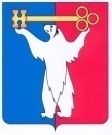 АДМИНИСТРАЦИЯ ГОРОДА НОРИЛЬСКАКРАСНОЯРСКОГО КРАЯПОСТАНОВЛЕНИЕ23.04.2019	г. Норильск	№ 154Об утверждении Административного регламента предоставления муниципальной услуги по внесению изменений в разрешение на строительствоРуководствуясь статьей 13 Федерального закона от 27.07.2010 № 210-ФЗ «Об организации предоставления государственных и муниципальных услуг», в соответствии с Порядком разработки и утверждения Административных регламентов предоставления муниципальных услуг, оказываемых Администрацией города Норильска, утвержденным Постановлением Администрации города Норильска от 31.12.2010 № 540,ПОСТАНОВЛЯЮ:Утвердить Административный регламент предоставления муниципальной услуги по внесению изменений в разрешение на строительство в новой редакции (прилагается).Признать утратившими силу: постановление Администрации города Норильска от 19.10.2017 № 457 «Об утверждении Административного регламента предоставления муниципальной услуги по продлению срока действия разрешения на строительство»;постановление Администрации города Норильска от 19.10.2017 № 458 «Об утверждении Административного регламента предоставления муниципальной услуги по внесению изменений в разрешение на строительство»;абзацы   девяносто третий, девяносто четвертый пункта 1 постановления Администрации г. Норильска от 13.04.2018 № 138 «О внесении изменений в отдельные нормативные правовые акты Администрации города Норильска»;абзацы   восемнадцатый, девятнадцатый пункта 5 постановления Администрации   г. Норильска Красноярского края от 25.10.2018 № 402 «О внесении изменений в отдельные нормативные правовые акты Администрации города Норильска».Опубликовать настоящее Постановление в газете «Заполярная правда» и разместить его на официальном сайте муниципального образования город Норильск.Настоящее Постановление вступает в силу после официального опубликования в газете «Заполярная правда» и распространяет свое действие на правоотношения, возникшие с 04.08.2018.Глава города Норильска							         Р.В. АхметчинУТВЕРЖДЕНпостановлением Администрации города Норильскаот 23.04.2019 № 154АДМИНИСТРАТИВНЫЙ РЕГЛАМЕНТПРЕДОСТАВЛЕНИЯ МУНИЦИПАЛЬНОЙ УСЛУГИ ПО ВНЕСЕНИЮ ИЗМЕНЕНИЙ В РАЗРЕШЕНИЕ НА СТРОИТЕЛЬСТВО1. ОБЩИЕ ПОЛОЖЕНИЯ1.1. Настоящий Административный регламент (далее по тексту - Административный регламент) определяет стандарт предоставления муниципальной услуги по внесению изменений в разрешение на строительство; сроки и последовательность действий (административных процедур), формы контроля и ответственность должностных лиц органа, предоставляющего данную муниципальную услугу.1.2. Муниципальная услуга предоставляется физическим или юридическим лицам, обеспечивающим на принадлежащем им земельном участке или на земельном участке иного правообладателя (которому при осуществлении бюджетных инвестиций в объекты капитального строительства государственной (муниципальной) собственности органы государственной власти (государственные органы), органы управления государственными внебюджетными фондами или органы местного самоуправления передали в случаях, установленных бюджетным законодательством Российской Федерации, на основании соглашений свои полномочия государственного (муниципального) заказчика) строительство и реконструкцию объектов капитального строительства, а также выполнение инженерных изысканий, подготовку проектной документации для их строительства и реконструкции (далее по тексту – Заявитель).2. СТАНДАРТ ПРЕДОСТАВЛЕНИЯ МУНИЦИПАЛЬНОЙ УСЛУГИ2.1. Наименование муниципальной услуги: «Внесение изменений в разрешение на строительство» (далее по тексту - муниципальная услуга).2.2. Органом предоставления муниципальной услуги является Управление по градостроительству и землепользованию Администрации города Норильска (далее по тексту - Управление).2.3. Результатом предоставления муниципальной услуги в соответствии с Административным регламентом является:-  внесение изменений в разрешение на строительство путем выдачи Заявителю разрешения на строительство с внесенными изменениями за подписью начальника Управления;- отказ во внесении изменений в разрешение на строительство путем выдачи (направления) уведомления за подписью начальника Управления;2.4. Сроки, указанные в Административном регламенте, исчисляются в календарных днях, если иное специально не оговорено в тексте документа.2.5. Срок предоставления муниципальной услуги составляет:- регистрация заявления о внесении изменений в разрешение на строительство (в том числе в связи с необходимостью продления срока действия разрешения на строительство) (далее по тексту – заявление), - в день поступления Заявления в Управление;- рассмотрение заявления и приложенных к нему документов - не более 3 рабочих дней с даты регистрации заявления в Управлении;- подготовка и выдача Заявителю разрешения на строительство с внесенными изменениями или вручение (направление) уведомления об отказе во внесении изменений в разрешение на строительство - не позднее 7 рабочих дней с даты регистрации Заявления в Управлении.2.6. Правовые основания для предоставления муниципальной услуги:- Конституция Российской Федерации;- Градостроительный кодекс Российской Федерации от 29.12.2004 № 190-ФЗ (далее - Градостроительный кодекс РФ);- Федеральный закон от 29.12.2004 № 191-ФЗ «О введении в действие Градостроительного кодекса Российской Федерации»;- Федеральный закон от 27.07.2010 № 210-ФЗ «Об организации предоставления государственных и муниципальных услуг»;- Федеральный закон от 06.10.2003 № 131-ФЗ «Об общих принципах организации местного самоуправления в Российской Федерации»;- Федеральный закон от 02.05.2006 № 59-ФЗ «О порядке рассмотрения обращений граждан Российской Федерации»;- Приказ Министерства строительства и жилищно-коммунального хозяйства Российской Федерации от 19.02.2015 № 117/пр «Об утверждении формы разрешения на строительство и формы разрешения на ввод объекта в эксплуатацию»;- Устав муниципального образования город Норильск, утвержденный Решением Норильского городского Совета от 24.02.2000 № 386;- Решение Норильского городского Совета депутатов от 10.11.2009 № 22-533 «Об утверждении правил землепользования и застройки муниципального образования город Норильск»;- Положение об Управлении по градостроительству и землепользованию Администрации города Норильска, утвержденное Распоряжением Администрации города Норильска от 20.03.2015 № 1716.2.7. Муниципальная услуга предоставляется: 2.7.1. В случае внесения изменений в разрешение на строительство (кроме случая внесения изменений исключительно, в связи с продлением срока действия разрешения на строительство), на основании следующих документов:1) заявления. Рекомендуемая форма заявления приведена в приложении № 2 к Административному регламенту. К оформлению заявления предъявляются следующие требования: заявление должно быть написано текстом, поддающимся прочтению, с указанием фамилии, имени, отчества (последнее - при наличии) Заявителя, адреса электронной почты, если ответ должен быть направлен в форме электронного документа, и почтового адреса, если ответ должен быть направлен в письменной форме. Кроме того, заявление должно содержать причину внесения изменений в разрешение на строительство. заявление должно быть подписано Заявителем или его уполномоченным представителем;2) документа, удостоверяющего личность заявителя (для физических лиц и уполномоченных представителей юридических лиц);3) доверенности (для уполномоченных представителей физических и юридических лиц);4) документа, удостоверяющего права (полномочия) руководителя юридического лица или другого документа, подтверждающего полномочия руководителя юридического лица;5) выписки из Единого государственного реестра юридических лиц (выданной не позднее чем за один месяц до дня подачи Заявления), если Заявителем является юридическое лицо;6) выписки из Единого государственного реестра индивидуальных предпринимателей (выданной не позднее чем за один месяц до дня подачи Заявления), если Заявитель является индивидуальным предпринимателем;7) правоустанавливающего документа на земельный участок, в том числе соглашения об установлении сервитута, решения об установлении публичного сервитута;7.1) в случае необходимости внесения изменений при возникновении прав на образованный земельный участок (земельные участка) решения об образовании земельного участка (земельных участков);7.2) при наличии соглашения о передаче в случаях, установленных бюджетным законодательством Российской Федерации, органом государственной власти (государственным органом), органом управления государственным внебюджетным фондом или органом местного самоуправления полномочий государственного (муниципального) заказчика, заключенного при осуществлении бюджетных инвестиций, - указанное соглашение, правоустанавливающие документы на земельный участок правообладателя, с которым заключено это соглашение;8) градостроительного плана земельного участка, выданного не ранее чем за три года до дня представления заявления на получение разрешения на строительство, или в случае выдачи разрешения на строительство линейного объекта реквизитов проекта планировки территории и проекта межевания территории (за исключением случаев, при которых для строительства, реконструкции линейного объекта не требуется подготовка документации по планировке территории), реквизитов проекта планировки территории в случае выдачи разрешения на строительство линейного объекта, для размещения которого не требуется образование земельного участка;9) материалов, содержащихся в проектной документации:а) пояснительная записка;б) схема планировочной организации земельного участка, выполненная в соответствии с информацией, указанной в градостроительном плане земельного участка, с обозначением места размещения объекта капитального строительства, подъездов и проходов к нему, границ публичных сервитутов, объектов археологического наследия;в) схема планировочной организации земельного участка, подтверждающая расположение линейного объекта в пределах красных линий, утвержденных в составе документации по планировке территории применительно к линейным объектам;г) архитектурные решения;д) сведения об инженерном оборудовании, сводный план сетей инженерно-технического обеспечения с обозначением мест подключения (технологического присоединения) проектируемого объекта капитального строительства к сетям инженерно-технического обеспечения;е) проект организации строительства объекта капитального строительства;ж) проект организации работ по сносу объектов капитального строительства, их частей;з) перечень мероприятий по обеспечению доступа инвалидов к объектам здравоохранения, образования, культуры, отдыха, спорта и иным объектам социально-культурного и коммунально-бытового назначения, объектам транспорта, торговли, общественного питания, объектам делового, административного, финансового, религиозного назначения, объектам жилищного фонда в случае строительства, реконструкции указанных объектов при условии, что экспертиза проектной документации указанных объектов не проводилась в соответствии со статьей 49 Градостроительного кодекса РФ;10) положительного заключения экспертизы проектной документации объекта капитального строительства (применительно к отдельным этапам строительства в случае, предусмотренном частью 12.1 статьи 48 Градостроительного кодекса РФ), если такая проектная документация подлежит экспертизе в соответствии со статьей 49 Градостроительного кодекса РФ, положительное заключение государственной экспертизы проектной документации в случаях, предусмотренных частью 3.4 статьи 49 Градостроительного кодекса РФ, положительное заключение государственной экологической экспертизы проектной документации в случаях, предусмотренных частью 6 статьи 49 Градостроительного кодекса РФ;11) разрешения на отклонение от предельных параметров разрешенного строительства, реконструкции (в случае если застройщику было предоставлено такое разрешение в соответствии со статьей 40 Градостроительного кодекса РФ);12) согласия всех правообладателей объекта капитального строительства в случае реконструкции такого объекта, за исключением указанных в пункте 6.2 части 7 статьи 51 Градостроительного кодекса РФ;12.1) в случае проведения реконструкции государственным (муниципальным) заказчиком, являющимся органом государственной власти (государственным органом), органом управления государственным внебюджетным фондом или органом местного самоуправления, на объекте капитального строительства государственной (муниципальной) собственности, правообладателем которого является государственное (муниципальное) унитарное предприятие, государственное (муниципальное) бюджетное или автономное учреждение, в отношении которого указанный орган осуществляет соответственно функции и полномочия учредителя или права собственника имущества, - соглашения о проведении такой реконструкции, определяющего, в том числе, условия и порядок возмещения ущерба, причиненного указанному объекту при осуществлении реконструкции;12.2) решения общего собрания собственников помещений и машино-мест в многоквартирном доме, принятое в соответствии с жилищным законодательством в случае реконструкции многоквартирного дома, или, если в результате такой реконструкции произойдет уменьшение размера общего имущества в многоквартирном доме, согласие всех собственников помещений и машино-мест в многоквартирном доме;13) копии свидетельства об аккредитации юридического лица, выдавшего положительное заключение негосударственной экспертизы проектной документации, в случае, если представлено заключение негосударственной экспертизы проектной документации;14) документов, предусмотренных законодательством Российской Федерации об объектах культурного наследия, в случае, если при проведении работ по сохранению объекта культурного наследия затрагиваются конструктивные и другие характеристики надежности и безопасности такого объекта.15) копии решения об установлении или изменении зоны с особыми условиями использования территории в случае строительства объекта капитального строительства, в связи с размещением которого в соответствии с законодательством Российской Федерации подлежит установлению зона с особыми условиями использования территории, или в случае реконструкции объекта капитального строительства, в результате которой в отношении реконструированного объекта подлежит установлению зона с особыми условиями использования территории или ранее установленная зона с особыми условиями использования территории подлежит изменению.Документы, указанные в настоящем пункте, представляются в Управление:- в оригиналах (документы, указанные в подпунктах 1 - 4, 9, 10, 14 настоящего пункта) и копиях (документы, указанные в подпунктах 5 - 8, 11, 12, 12.1, 12.2, 13, 15 настоящего пункта) - при личном обращении Заявителя для получения муниципальной услуги;- в оригинале (документ, указанный в подпункте 1 настоящего пункта), в копиях, заверенных в установленном действующим законодательством порядке (документы, указанные в подпунктах 3, 4 настоящего пункта), и копиях (документы, указанные в подпунктах 2, 5 – 13 настоящего пункта) - при направлении Заявителем документов для получения муниципальной услуги посредством почтового отправления;- в форме электронных документов, подписанных электронной подписью (далее - электронных документов) - при направлении Заявителем заявления и прилагаемых к нему документов для получения муниципальной услуги по электронной почте, через единый портал государственных и муниципальных услуг и (или) региональный портал государственных и муниципальных услуг.Документы (их копии или сведения, содержащиеся в них), указанные в подпунктах 5 - 11, 13, 15 настоящего пункта, запрашиваются Управлением в государственных органах, органах местного самоуправления и подведомственных государственным органам или органам местного самоуправления организациях, в распоряжении которых находятся указанные документы, в срок не позднее 3 рабочих дней со дня получения Заявления, если Заявитель не представил указанные документы самостоятельно.По межведомственным запросам Управления документы (их копии или сведения, содержащиеся в них), указанные в подпунктах 5 – 11, 13, 15 настоящего пункта, представляются государственными органами, органами местного самоуправления и подведомственными государственным органам или органам местного самоуправления организациями, в распоряжении которых находятся указанные документы, в срок не позднее трех рабочих дней со дня получения соответствующего межведомственного запроса.В случае если право Заявителя на земельный участок в соответствии с законодательством Российской Федерации признается независимо от его регистрации в Едином государственном реестре недвижимости, Заявитель обязан предоставить правоустанавливающие документы на такой земельный участок.Документы, указанные в подпункте 7, 9, 10, 13 настоящего пункта, направляются Заявителем самостоятельно, если указанные документы (их копии или сведения, содержащиеся в них) отсутствуют в Едином государственном реестре недвижимости или едином государственном реестре заключений.2.7.2. В случае внесения изменений в разрешение на строительство исключительно в связи с продлением срока действия такого разрешения, на основании следующих документов:1) заявления. Рекомендуемая форма заявления приведена в приложении № 3 к Административному регламенту. К оформлению Заявления предъявляются следующие требования: Заявление должно быть написано текстом, поддающимся прочтению, с указанием фамилии, имени, отчества (последнее - при наличии) Заявителя, адреса электронной почты, если ответ должен быть направлен в форме электронного документа, и почтового адреса, если ответ должен быть направлен в письменной форме. Кроме того, Заявление должно содержать номер и дату выдачи разрешения на строительство, срок и причину продления срока действия разрешения на строительство. Заявление должно быть подписано Заявителем или его уполномоченным представителем;2) документа, удостоверяющего личность Заявителя (для физических лиц и уполномоченных представителей юридических лиц);3) доверенности (для уполномоченных представителей физических и юридических лиц);4) документа, удостоверяющего права (полномочия) руководителя юридического лица или другого документа, подтверждающего полномочия руководителя юридического лица;5) выписки из Единого государственного реестра юридических лиц (выданной не позднее чем за один месяц до дня подачи Заявления), если Заявителем является юридическое лицо;6) выписки из Единого государственного реестра индивидуальных предпринимателей (выданной не позднее чем за один месяц до дня подачи Заявления), если Заявитель является индивидуальным предпринимателем;7) правоустанавливающего документа на земельный участок, в том числе соглашения об установлении сервитута, решения об установлении публичного сервитута;8) разрешения на строительство.Документы, указанные в настоящем пункте, представляются в Управление:- в оригиналах (документы, указанные в подпунктах 1 - 4, 8 настоящего пункта) и копиях (документы, указанные в подпунктах 5 – 7 настоящего пункта, предоставляются по желанию Заявителя) - при личном обращении Заявителя в Управление;- в оригиналах (документы, указанные в подпункте 1, 8 настоящего пункта), в копиях, заверенных в установленном действующим законодательством порядке (документы, указанные в подпунктах 2 - 4 настоящего пункта), и копиях (документы, указанные в подпунктах 5 - 7 настоящего пункта, предоставляются по желанию Заявителя) - при направлении Заявителем документов для получения муниципальной услуги посредством почтового отправления;- в форме электронных документов, подписанных электронной подписью (далее - электронных документов) - при направлении Заявителем документов для получения муниципальной услуги по электронной почте, через единый портал государственных и муниципальных услуг и (или) региональный портал государственных и муниципальных услуг.Документы (их копии или сведения, содержащиеся в них), указанные в подпунктах 5 - 7 настоящего пункта, в течение 3 рабочих дней с даты поступления Заявления в Управление запрашиваются Управлением в государственных органах, органах местного самоуправления и подведомственных государственным органам или органам местного самоуправления организациях, в распоряжении которых находятся указанные документы в соответствии с нормативными правовыми актами Российской Федерации, нормативными правовыми актами Красноярского края, муниципальными правовыми актами, если Заявитель не представил указанные документы самостоятельно.Документ, указанный в подпункте 7 настоящего пункта, предоставляется Заявителем в Управление самостоятельно, если указанный документ (его копии или сведения, содержащиеся в нем) отсутствует в Едином государственном реестре недвижимости.2.8. Основанием для отказа в приеме заявления и прилагаемых к нему документов для предоставления муниципальной услуги является:- заявление о внесении изменений в разрешение на строительство (кроме случая внесения изменений исключительно, в связи с продлением срока действия разрешения на строительство) не соответствует требованиям к содержанию, предусмотренным подпунктом 1 пункта 2.7.1 Административного регламента;- заявление о внесении изменений в разрешение на строительство исключительно в связи с продлением срока действия такого разрешения не соответствует требованиям к содержанию, предусмотренным подпунктом 1                  пункта 2.7.2 Административного регламента;- недостоверность сведений, указанных в заявлении и документах Заявителя, представленных при обращении за предоставлением муниципальной услуги;- наличие ошибок в заявлении и документах Заявителя, представленных при обращении за предоставлением муниципальной услуги;- истечение на дату подачи заявления срока действия документов, представленных Заявителем, в случае, если срок их действия установлен действующим законодательством.2.8.1. Основаниями для повторного отказа в приеме заявления и документов для предоставления муниципальной услуги являются:- изменение требований нормативных правовых актов, указанных в пункте 2.6 Административного регламента, касающихся предоставления муниципальной услуги;- наличие ошибок в заявлении и документах заявителя, не включенных в комплект документов, представленных при первоначальном обращении за предоставлением муниципальной услуги;- истечение на дату повторной подачи заявления срока действия документов, представленных Заявителем, в случае, если срок их действия установлен действующим законодательством.2.9. Основаниями для отказа в предоставлении муниципальной услуги являются:- отсутствие правоустанавливающего документа на земельный участок в случае, указанном в части 21.13  Градостроительного кодекса РФ либо отсутствие документов, предусмотренных частью 7 статьи 51 Градостроительного кодекса РФ, в случае поступления заявления о внесении изменений в разрешение на строительство, кроме заявления о внесении изменений в разрешение на строительство исключительно в связи с продлением срока действия такого разрешения;- несоответствие планируемого размещения объекта капитального строительства требованиям к строительству, реконструкции объекта капитального строительства, установленным на дату выдачи градостроительного плана образованного земельного участка, в случае, если заявление подано заявителем, право которого возникло на образованный земельный участок путем раздела, перераспределения земельных участков или выдела из земельных участков. При этом градостроительный план земельного участка должен быть выдан не ранее чем за три года до дня направления заявления;- несоответствие планируемого размещения объекта капитального строительства требованиям к строительству, реконструкции объекта капитального строительства, установленным на дату выдачи представленного для получения разрешения на строительство или для внесения изменений в разрешение на строительство градостроительного плана земельного участка в случае поступления заявления о внесении изменений в разрешение на строительство, кроме заявления о внесении изменений в разрешение на строительство исключительно в связи с продлением срока действия такого разрешения. В случае представления для внесения изменений в разрешение на строительство градостроительного плана земельного участка, выданного после получения разрешения на строительство, такой градостроительный план должен быть выдан не ранее чем за три года до дня направления заявления о внесении изменений в разрешение на строительство;- несоответствие планируемого объекта капитального строительства разрешенному использованию земельного участка и (или) ограничениям, установленным в соответствии с земельным и иным законодательством Российской Федерации и действующим на дату принятия решения о внесении изменений в разрешение на строительство, в случае, если заявление подано Заявителем, право которого возникло на образованный земельный участок путем раздела, перераспределения земельных участков или выдела из земельных участков, или в случае поступления заявления о внесении изменений в разрешение на строительство, кроме заявления о внесении изменений в разрешение на строительство исключительно в связи с продлением срока действия такого разрешения;- несоответствие планируемого размещения объекта капитального строительства требованиям, установленным в разрешении на отклонение от предельных параметров разрешенного строительства, реконструкции, в случае поступления заявления о внесении изменений в разрешение на строительство, кроме Заявления о внесении изменений в разрешение на строительство исключительно в связи с продлением срока действия такого разрешения;- наличие у Управления информации о выявленном в рамках государственного строительного надзора, государственного земельного надзора или муниципального земельного контроля факте отсутствия начатых работ по строительству, реконструкции на день подачи Заявления о продлении срока действия такого разрешения или информации органа государственного строительного надзора об отсутствии извещения о начале данных работ, если направление такого извещения является обязательным в соответствии с требованиями части 5 статьи 52 Градостроительного кодекса РФ, в случае, если внесение изменений в разрешение на строительство связано с продлением срока действия разрешения на строительство;- подача заявления менее чем за десять рабочих дней до истечения срока действия разрешения на строительство.2.10. Муниципальная услуга предоставляется бесплатно.2.11. Заявление и прилагаемые к нему документы представляются Заявителем в Управление лично, либо посредством почтового отправления, либо в форме электронных документов по электронной почте или посредством единого портала государственных и муниципальных услуг и (или) регионального портала государственных и муниципальных услуг.2.12. Максимальный срок ожидания в очереди при подаче Заявителем Заявления и прилагаемых к нему документов или при обращении физических лиц или представителей юридических лиц в целях получения консультации не должен превышать 15 минут, а при получении Заявителем результата предоставления муниципальной услуги - 5 минут.2.13. Время регистрации Заявления и прилагаемых к нему документов специалистом Управления при их представлении в Управление лично Заявителем не должно превышать 15 минут.2.14. Требования к удобству и комфорту мест предоставления муниципальной услуги:2.14.1. Центральный вход в здание, в котором располагается Управление, оборудуется информационной конструкцией (вывеской), содержащей наименование Управления, а также кнопкой вызова специалиста Управления, установленной в доступном месте, для получения муниципальной услуги инвалидами.2.14.2. Места ожидания оборудуются стульями. Количество мест ожидания определяется исходя из возможностей для их размещения в здании.2.14.3. Места получения информации, предназначенные для ознакомления с информационными материалами, оборудуются информационными стендами.2.14.4. Место заполнения необходимых документов оборудуется столом и стулом.2.14.5. Здание, в котором располагается Управление, оснащается постом охраны, оборудованным средствами пожаротушения и оказания первой медицинской помощи (аптечкой).2.15. На информационных стендах Управления размещается следующая информация:- место нахождения и график работы Управления;- номера телефонов для справок;- номера кабинетов, где осуществляется прием и консультирование заинтересованных лиц, фамилии, имена, отчества и должности сотрудников, осуществляющих прием и консультирование;- адрес официального сайта муниципального образования город Норильск в сети Интернет, содержащего информацию о предоставлении муниципальной услуги;- адрес электронной почты Управления: arhitektura@norilsk-city.ru;- порядок получения консультации физическими лицами и представителями юридических лиц по вопросам предоставления муниципальной услуги, в том числе о ходе предоставления муниципальной услуги;- описание процедуры предоставления муниципальной услуги в текстовом виде и в виде блок-схемы (приложение № 1 к Административному регламенту);- образцы документов, необходимых для получения муниципальной услуги, в том числе, рекомендуемые формы Заявлений (приложения № 2, 3 к Административному регламенту) и требования к ним;- место нахождения, график (режим) работы, номера телефонов органов и организаций, в которых физические лица и представители юридических лиц могут получить документы, необходимые для предоставления муниципальной услуги, режим приема граждан.2.16. Показателями, характеризующими доступность и качество муниципальной услуги, являются:- открытость и полнота информации для Заявителей и работников (специалистов, руководителей) о порядке и сроках предоставления муниципальной услуги;- соблюдение стандарта предоставления муниципальной услуги;- доля обоснованных жалоб Заявителей и работников (специалистов, руководителей), поступивших в Управление и (или) в Администрацию города Норильска на действия (или бездействие) и решения Управления, должностных лиц, муниципальных служащих и специалистов Управления при предоставлении муниципальной услуги, - не более 5 процентов от общего количества жалоб Заявителей и работников (специалистов, руководителей) на действия (или бездействие) и решения Управления, должностных лиц, муниципальных служащих и специалистов Управления.2.17. Особенность предоставления муниципальной услуги в многофункциональном центре предоставления государственных и муниципальных услуг (далее - многофункциональный центр):2.17.1. В случае включения муниципальной услуги в перечень муниципальных услуг и иных услуг, предоставляемых в структурном подразделении Краевого государственного бюджетного учреждения «Многофункциональный центр предоставления государственных и муниципальных услуг в г. Норильске», утвержденный правовым актом Администрации города Норильска, прием и регистрация Заявления с документами Заявителя, а также выдача результата такой муниципальной услуги Заявителю могут быть по желанию Заявителя осуществлены через многофункциональный центр, расположенный по адресу: Красноярский край, город Норильск, район Центральный, ул. Нансена, 69 (телефон: (3919) 22-35-72,            22-35-55).3. АДМИНИСТРАТИВНЫЕ ПРОЦЕДУРЫ.СОСТАВ, ПОСЛЕДОВАТЕЛЬНОСТЬ И СРОКИ ИХ ВЫПОЛНЕНИЯ3.1. Исполнение муниципальной услуги Управлением включает следующие административные процедуры:- прием и регистрация заявления с приложенными к нему документами;- рассмотрение заявления и приложенных к нему документов;- подготовка и выдача Заявителю разрешения на строительство с внесенными изменениями за подписью начальника Управления или вручение (направление) уведомления об отказе во внесении изменений в разрешение на строительство.3.2. Прием и регистрация заявления с приложенными к нему документами.3.2.1. Основанием для исполнения административной процедуры является поступление заявления и прилагаемых к нему документов в Управление.3.2.2. Прием заявления и прилагаемых к нему документов, осуществляется сотрудником отдела архитектурно-строительного надзора Управления (далее по тексту - АСН).3.2.3. При приеме заявления с приложенными к нему документами, представленными заявителем лично, посредством почтового отправления или в форме электронных документов на адрес электронной почты Управления (arhitektura@norilsk-city.ru), через единый портал государственных и муниципальных услуг и (или) региональный портал государственных и муниципальных услуг специалистом отдела АСН составляется и подписывается расписка о приеме документов по типовой форме (приложение № 4 к Административному регламенту) с обязательным указанием даты и времени приема документов, которая передается заявителю лично в руки или направляется способом, определенным в заявлении, либо, если способ получения муниципальной услуги в заявлении не указан, почтовым отправлением с уведомлением о вручении, либо, если почтовый адрес в заявлении не указан, на электронный адрес заявителя в форме электронных документов, подписанных усиленной квалифицированной электронной подписью.3.2.4. Принятое заявление подлежит регистрации в день поступления путем присвоения входящего регистрационного номера в журнале учета входящих документов, который ведется на бумажном или электронном носителях.3.2.5. При наличии одного из оснований для отказа в приеме заявления и приложенных к нему документов, указанных в пункте 2.8 Административного регламента, документы должны быть возвращены заявителю.Специалист отдела АСН в течение 3 рабочих дней с даты регистрации заявления с приложенными к нему документами в Управлении вручает Заявителю уведомление за подписью начальника Управления с обоснованием отказа в приеме заявления и приложенных к нему документов или направляет способом, определенным в заявлении, либо, если способ получения муниципальной услуги в Заявлении не указан, почтовым отправлением с уведомлением о вручении, либо, если почтовый адрес в Заявлении не указан, на адрес электронной почты Заявителя в форме электронного документа, подписанного усиленной квалифицированной электронной подписью.3.3. Рассмотрение Заявления и приложенных к нему документов Заявителя.3.3.1. Основанием для исполнения административной процедуры является регистрация Заявления и приложенных к нему документов и поступление их специалисту отдела АСН.3.3.2. Специалист отдела АСН рассматривает Заявление и приложенные к нему документы и определяет отсутствие либо наличие оснований для отказа в предоставлении муниципальной услуги в срок не более 3 рабочих дней с даты регистрации Заявления.3.3.3. В случае наличия оснований для отказа в предоставлении муниципальной услуги, указанных в пункте 2.9 Административного регламента, специалист отдела АСН в срок не позднее 7 рабочих дней с даты регистрации заявления в Управлении вручает Заявителю уведомление об отказе во внесении изменений в разрешение на строительство с указанием причин отказа за подписью начальника Управления (приложение № 5 к Административному регламенту) или направляет способом, определенным в заявлении, либо, если способ получения муниципальной услуги в заявлении не указан, почтовым отправлением с уведомлением о вручении, либо, если почтовый адрес в заявлении не указан, на адрес электронной почты заявителя в форме электронного документа, подписанного усиленной квалифицированной электронной подписью начальника Управления.3.3.4. В случае отсутствия оснований для отказа в предоставлении муниципальной услуги, указанных в пункте 2.9 Административного регламента, в срок не позднее 7 рабочих дней с даты регистрации заявления, Заявителю выдается разрешение на строительство с внесенными изменениями за подписью начальника Управления или направляется способом, определенным в заявлении, либо, если способ получения муниципальной услуги в заявлении не указан, почтовым отправлением с уведомлением о вручении, либо, если почтовый адрес в заявлении не указан, на адрес электронной почты заявителя в форме электронного документа, подписанного усиленной квалифицированной электронной подписью начальника Управления3.3.5. Результатом выполнения административной процедуры является выдача Заявителю разрешения на строительство с внесенными изменениями за подписью начальника Управления, либо уведомления об отказе во внесении изменений в разрешение на строительство за подписью начальника Управления.3.4. Адрес, по которому осуществляется прием Заявителей по вопросам подачи Заявления и прилагаемых к нему документов в целях получения консультации:- Красноярский край, город Норильск, район Центральный, Ленинский проспект, 23А, кабинет 110.3.5. Дни и время приема Заявителей по вопросам подачи Заявления и прилагаемых к нему документов в целях получения консультации:понедельник - с 09.30 до 17.30,обеденный перерыв - с 13.00 до 14.00,технические перерывы - с 11.00 до 11.30 и с 15.30 до 16.00.3.6. Телефоны Управления:- (3919) 43-70-20, добавочные номера 1310, 1311, 1312 (отдел АСН),- (3919) 43-70-20, добавочный номер 1300 (приемная), факс: (3919) 43-70-21.3.7. Консультирование Заявителей по вопросам перечня документов, необходимых для предоставления Управлением муниципальной услуги; времени приема, порядка и сроков выдачи документов, о ходе исполнения муниципальной услуги, иным организационным вопросам предоставления Управлением муниципальной услуги осуществляется:- в устной форме при личном обращении вышеуказанных лиц, а также при обращении по телефону (3919) 43-70-20, добавочные номера 1310, 1311, 1312);- в письменной форме по письменному запросу вышеуказанных лиц о получении консультации;- по электронной почте при поступлении запроса вышеуказанных лиц о получении консультации в электронном виде электронный адрес: arhitektura@norilsk-city.ru.3.8. При ответах на телефонные звонки и устные обращения Заявителей специалисты отдела АСН в вежливой форме четко и подробно информируют обратившихся по интересующим их вопросам. Ответ на телефонный звонок должен начинаться с информации о наименовании Управления, фамилии и должности специалиста, принявшего телефонный звонок. При невозможности специалиста, принявшего звонок, самостоятельно ответить на поставленный вопрос, телефонный звонок должен быть переадресован (переведен) на другого специалиста, который может ответить на поставленный вопрос, или же обратившемуся Заявителю и/или физическому лицу и представителю юридического лица должен быть сообщен телефонный номер, по которому можно получить необходимую информацию.Ответ на письменное обращение о процедуре предоставления муниципальной услуги предоставляется в течение 30 дней со дня регистрации этого обращения.3.9. Прием Заявителей ведется в порядке общей очереди.3.10. Информация об адресах, телефонах Администрации города Норильска, Управления, электронной почте размещается на информационном стенде Управления и на официальном сайте муниципального образования город Норильск http://www.norilsk-city.ru в сети Интернет.3.11. Текст Административного регламента размещен на официальном сайте муниципального образования город Норильск http://www.norilsk-city.ru в сети Интернет.3.12. Особенности предоставления муниципальной услуги в многофункциональном центре:3.12.1. Порядок приема и регистрации Заявления и приложенных к нему документов Заявителя, а также иные особенности взаимодействия многофункционального центра и органов местного самоуправления муниципального образования город Норильск при приеме Заявления и приложенных к нему документов Заявителя определяются условиями соглашения о взаимодействии, заключаемого в порядке, установленном действующим законодательством.4. ФОРМЫ КОНТРОЛЯ ЗА ИСПОЛНЕНИЕМАДМИНИСТРАТИВНОГО РЕГЛАМЕНТА4.1. Контроль за исполнением Административного регламента осуществляется в форме текущего и внепланового контроля.Текущий контроль за соблюдением сотрудниками Управления установленной последовательности и сроков выполнения административных процедур, определенных Административным регламентом; за качественной проверкой представленных Заявителем документов, за своевременным обеспечением обновления информации о предоставлении муниципальной услуги на информационных стендах и на официальном сайте муниципального образования город Норильск, осуществляется начальником отдела архитектурно-строительного надзора Управления, заместителем начальника Управления в соответствии с утвержденным распределением обязанностей, начальником Управления.Внеплановый контроль за исполнением сотрудниками Управления требований Административного регламента проводится начальником Управления на основании жалоб Заявителей на действия (бездействие) сотрудников Управления в ходе предоставления муниципальной услуги. Для проведения внепланового контроля распоряжением начальника Управления может быть создана рабочая группа из числа сотрудников Управления.4.2. В случае выявления нарушений требований Административного регламента виновные сотрудники Управления привлекаются к дисциплинарной ответственности в соответствии с Трудовым законодательством.4.3. Граждане, их объединения и организации контролируют предоставление муниципальной услуги путем получения информации о ней по телефону, по письменным запросам, по электронной почте.5. ДОСУДЕБНЫЙ (ВНЕСУДЕБНЫЙ) ПОРЯДОК ОБЖАЛОВАНИЯ ДЕЙСТВИЙ(БЕЗДЕЙСТВИЯ) И РЕШЕНИЙ, ОСУЩЕСТВЛЯЕМЫХ (ПРИНЯТЫХ) В ХОДЕПРЕДОСТАВЛЕНИЯ МУНИЦИПАЛЬНОЙ УСЛУГИ5.1. Заявитель имеет право на обжалование решений, действий (бездействия) должностных лиц, муниципальных служащих, специалистов Управления в досудебном порядке.Заявитель может обжаловать решения, действия (бездействие):- должностных лиц, муниципальных служащих, специалистов Управления (кроме начальника Управления) – начальнику Управления;- начальника Управления – заместителю Главы города Норильска по собственности и развитию предпринимательства; - заместителя Главы города Норильска по собственности и развитию предпринимательства – Главе города Норильска.Заявители также вправе обратиться с жалобой на решения, действия (бездействие) должностных лиц, муниципальных служащих, специалистов Управления к любому из вышеуказанных должностных лиц, в подчинении которого находится лицо ответственное за предоставление муниципальной услуги.Жалоба на решения и (или) действия (бездействие) органов, предоставляющих муниципальные услуги, должностных лиц органов, предоставляющих муниципальные услуги, муниципальных служащих при осуществлении в отношении юридических лиц и индивидуальных предпринимателей, являющихся субъектами градостроительных отношений, может быть подана такими лицами в порядке, установленном Административным регламентом, либо в порядке, установленном антимонопольным законодательством Российской Федерации, в антимонопольный орган.5.2. Предметом досудебного (внесудебного) обжалования является:1) нарушение срока регистрации Заявления о предоставлении муниципальной услуги;2) нарушение срока предоставления муниципальной услуги;3) требование у Заявителя документов или информации либо осуществления действий, представление или осуществление которых не предусмотрено нормативными правовыми актами Российской Федерации, нормативными правовыми актами субъектов Российской Федерации, Административным регламентом, для предоставления муниципальной услуги;4) отказ в приеме у Заявителя документов, представление которых предусмотрено настоящим Административным регламентом, для предоставления муниципальной услуги;5) отказ в предоставлении муниципальной услуги, если основания отказа не предусмотрены настоящим Административным регламентом;6) требование у Заявителя при предоставлении муниципальной услуги платы, не предусмотренной настоящим Административным регламентом;7) отказ в исправлении допущенных опечаток и ошибок в выданных в результате предоставления муниципальной услуги документах либо нарушение установленного срока внесения таких исправлений;8) нарушение срока или порядка выдачи документов по результатам предоставления муниципальной услуги;9) приостановление предоставления муниципальной услуги, если основания приостановления не предусмотрены федеральными законами и принятыми в соответствии с ними иными нормативными правовыми актами Российской Федерации, законами и иными нормативными правовыми актами субъектов Российской Федерации, муниципальными правовыми актами;10) требование у Заявителя при предоставлении муниципальной услуги документов или информации, отсутствие и (или) недостоверность которых не указывались при первоначальном отказе в приеме документов, необходимых для предоставления муниципальной услуги, либо в предоставлении муниципальной услуги, за исключением случаев:а) изменения требований нормативных правовых актов, касающихся предоставления муниципальной услуги, после первоначальной подачи заявления о предоставлении муниципальной услуги;б) наличия ошибок в Заявлении и документах, поданных Заявителем после первоначального отказа в приеме документов, необходимых для предоставления муниципальной услуги, либо в предоставлении муниципальной услуги и не включенных в представленный ранее комплект документов;в) истечения срока действия документов или изменения информации после первоначального отказа в приеме документов, необходимых для предоставления муниципальной услуги, либо в предоставлении муниципальной услуги;г) выявления документально подтвержденного факта (признаков) ошибочного или противоправного действия (бездействия) должностного лица органа, предоставляющего муниципальную услугу, муниципального служащего при первоначальном отказе в приеме документов, необходимых для предоставления муниципальной услуги, либо в предоставлении муниципальной услуги, о чем в письменном виде за подписью руководителя органа, предоставляющего муниципальную услугу, уведомляется заявитель, а также приносятся извинения за доставленные неудобства.5.3. Жалоба рассматривается в порядке, определенном Федеральным законом от 02.05.2006 № 59-ФЗ «О порядке рассмотрения обращений граждан Российской Федерации», с учетом особенностей, установленных Федеральным законом от 27.07.2010 № 210-ФЗ «Об организации предоставления государственных и муниципальных услуг», принимаемых в соответствии с ним иными нормативными правовыми актами, и настоящим Административным регламентом.5.4. Основанием для начала процедуры досудебного обжалования в отношении Управления, должностного лица, муниципального служащего, специалиста Управления, является регистрация жалобы, представленной непосредственно Заявителем или его представителем. Жалоба подается в письменной форме на бумажном носителе, в электронной форме.Жалоба на действия (бездействия) и решения, осуществляемые (принятые) в ходе предоставления муниципальной услуги начальником Управления подается в Администрацию города Норильска и может быть направлена по почте по адресу: Красноярский край, город Норильск, район Центральный, Ленинский проспект, 24А, через многофункциональный центр, с использованием информационно-телекоммуникационной сети Интернет официального сайта органа, предоставляющего муниципальную услугу, единого портала государственных и муниципальных услуг либо регионального портала государственных и муниципальных услуг, а также может быть принята при личном приеме заявителя.Жалоба на действия (бездействия) должностного лица Управления (кроме начальника Управления), должностных лиц, муниципальных служащих, специалистов Управления подается начальнику Управления в Управление и может быть направлена по почте по адресу: Красноярский край, город Норильск, район Центральный, Ленинский проспект, 23А, кабинет 110, на электронный адрес Управления arhitektura@norilsk-city.ru в сети Интернет, через единый портал государственных и муниципальных услуг и (или) региональный портал государственных и муниципальных услуг, через многофункциональный центр, а также может быть принята при личном приеме Заявителя.Жалоба регистрируется в течение 3 дней с момента поступления.5.5. Заявитель имеет право на получение информации и документов в Управлении, необходимых для обоснования и рассмотрения жалобы.5.6. Жалоба должна содержать следующую информацию:а) наименование Управления, должностного лица Управления или муниципального служащего, специалиста Управления, решения и действия (бездействие) которых обжалуются;б) фамилию, имя, отчество (последнее – при наличии), сведения о месте жительства Заявителя – физического лица либо наименование, сведения о месте нахождения Заявителя – юридического лица, а также номер (номера) контактного телефона, адрес (адреса) электронной почты (при наличии) и почтовый адрес, по которым должен быть направлен ответ Заявителю;в) сведения об обжалуемых решениях и действиях (бездействии) Управления, должностного лица Управления или муниципального служащего, специалиста Управления;г) доводы, на основании которых Заявитель не согласен с решением и действием (бездействием) Управления, должностного лица Управления или муниципального служащего, специалиста Управления.В случае необходимости подтверждения Заявителем своих доводов к жалобе могут прилагаться документы и материалы либо их копии, в таком случае в жалобе приводится перечень прилагаемых к ней документов и материалов либо их копий.Жалоба подписывается Заявителем или его представителем.5.7. Срок рассмотрения жалобы не должен превышать 15 рабочих дней со дня ее регистрации.В случае обжалования отказа Управления в приеме документов у Заявителя либо в исправлении допущенных опечаток и ошибок, а также в случае обжалования нарушения установленного срока таких исправлений – в течение 5 рабочих дней со дня регистрации такой жалобы.5.8. По результатам рассмотрения жалобы начальником Управления, заместителем Главы города Норильска по собственности и развитию предпринимательства, Главой города Норильска принимается одно из следующих решений:1) жалоба подлежит удовлетворению, в том числе в форме отмены принятого решения, исправления допущенных опечаток и ошибок в выданных в результате предоставления муниципальной услуги документах, возврата Заявителю денежных средств, взимание которых не предусмотрено нормативными правовыми актами Российской Федерации, нормативными правовыми актами субъектов Российской Федерации, нормативными правовыми актами органов местного самоуправления муниципального образования город Норильск, а также в иных формах;2) в удовлетворении жалобы отказывается.Не позднее дня, следующего за днем принятия решения по результатам рассмотрения жалобы, Заявителю в письменной форме и по желанию Заявителя в электронной форме направляется мотивированный ответ о результатах рассмотрения жалобы.В случае признания жалобы подлежащей удовлетворению в ответе Заявителю, указанном в абзаце четвертом настоящего пункта, дается информация о действиях, осуществляемых органом, предоставляющим муниципальную услугу, в целях незамедлительного устранения выявленных нарушений при оказании муниципальной услуги, а также приносятся извинения за доставленные неудобства и указывается информация о дальнейших действиях, которые необходимо совершить заявителю в целях получения муниципальной услуги.В случае признания жалобы не подлежащей удовлетворению в ответе заявителю, указанном в абзаце четвертом настоящего пункта, даются аргументированные разъяснения о причинах принятого решения, а также информация о порядке обжалования принятого решения.5.9. В случае установления в ходе или по результатам рассмотрения жалобы признаков состава административного правонарушения или преступления должностными лицами, указанными в абзаце первом пункта 5.8 Административного регламента, незамедлительно направляются имеющиеся материалы в органы прокуратуры.Приложение № 1к Административному регламентупредоставления муниципальной услугипо внесению изменений в разрешениена строительство,утвержденному ПостановлениемАдминистрации города Норильскаот 23.04.2019 №154ВНЕСЕНИЕ ИЗМЕНЕНИЙ В РАЗРЕШЕНИЕ НА СТРОИТЕЛЬСТВО                     ┌───────────────────────────────┐                     │ Подача Заявителем Заявления   │                     └──────────────-────────────────┘                    ┌─────────────────────────────────┐                    │ Прием и регистрация Заявления   │                    └───────────────-─────────────────┘                    ┌─────────────────────────────────┐                    │   Проверка наличия оснований    │                    │ для отказа в приеме документов  │                    └───────────────┬─────────────────┘                    ┌─────────────────────────────────┐               ДА   │        Наличие оснований        │   НЕТ          ┌─────────┤ для отказа в приеме документов  ├─────────┐                    └─────────────────────────────────┘          ┌────────────────┐                     ┌─────────────────────────────────┐ │ Отказ в приеме │                     │  Рассмотрение Заявления с       │ │   документов   │                     │ приложенными к нему документами │ └────────────────┘                     │ и определение наличия оснований │                                        │    для отказа в предоставлении  │                                        │       муниципальной услуги      │                                        └───────────────┬─────────────────┘                                  НЕТ                                    ДАПриложение № 2к Административному регламентупредоставления муниципальной услугипо внесению изменений в разрешениена строительство,утвержденному ПостановлениемАдминистрации города Норильскаот 23.04.2019 № 154РЕКОМЕНДУЕМАЯ ФОРМА ЗАЯВЛЕНИЯо внесении изменений в разрешение на строительство (кроме случая внесения изменений исключительно, в связи с продлением срока действия разрешения на строительство)Начальнику Управленияпо градостроительству и землепользованиюАдминистрации города Норильска_______________________________________(Ф.И.О. начальника управления)от ___________________________________________________________________________________________________________________(Ф.И.О. физического лица (отчество – при наличии),наименование юридического лица)Зарегистрированного по адресу:г. ________________ р-он ________________ул. ____________________________________дом ____________ кв. (офис) ______________телефон _______________________________эл. почта _______________________________ЗАЯВЛЕНИЕо внесении изменений в разрешение на строительство в связи с переходом прав на земельный участок, прав пользования недрами, возникновении прав на об образованный земельный участокПрошу внести изменения в разрешение на строительство
от «___» ______ 20___ г. № ______________________________________________(реквизиты разрешения на строительство)объекта капитального строительства: ___________________________________________________________________________________________________________(наименование объекта)на земельном участке по адресу: ________________________________________________________________________________________________________________(адрес и кадастровый номер земельного участка)в связи с ______________________________________________________________Право на земельный участок закреплено _________________________________________________________________________________________________________(наименование и реквизиты документа)Решение об образовании земельного участка принято ______________________________________________________________________________________________(наименование органа, принявшего решение, реквизиты документа об образовании земельного участка)Градостроительный план земельного участка утвержден ____________________________________________________________________________________________(наименование органа, утвердившего градостроительный план земельного участка, реквизиты документа об утверждении)Форма предоставления сведений _________________________________________указывается форма предоставления (бумажная или электронная форма)  и способ доставки/получения (лично, почтовым отправлением, на адрес электронной почты))«____» _____________ 20___ г.	_______________	/___________________/(дата)					(подпись)		(Ф.И.О.)Заявление подписано________________________________________________,действующим (ей) от имени ______________________________________________по доверенности № ________________________ от «____» _____________ 20___ г.Приложение № 3к Административному регламентупредоставления муниципальной услугипо внесению изменений в разрешениена строительство,утвержденному ПостановлениемАдминистрации города Норильскаот 23.04.2019 № 154РЕКОМЕНДУЕМАЯ ФОРМА ЗАЯВЛЕНИЯО ПРОДЛЕНИИ СРОКА ДЕЙСТВИЯ РАЗРЕШЕНИЯ НА СТРОИТЕЛЬСТВО Начальнику Управленияпо градостроительству и землепользованиюАдминистрации города Норильска_______________________________________(Ф.И.О. начальника управления)от __________________________________________________________________________________________________________________(Ф.И.О. физического лица (отчество – при наличии), наименование юридического лица)Зарегистрированного по адресу:г. ________________ р-он ________________ул. ____________________________________дом ____________ кв. (офис) ______________телефон _______________________________эл. почта _______________________________ЗАЯВЛЕНИЕо внесении изменений в разрешение на строительство в связи с продлением срока действия разрешения на строительствоПрошу продлить срок действия разрешения на строительство от «____» ________ 20____ г. № _____________________________, срок действия которого установлен до «____» ________ 20____ г. сроком на __________________________                                                                                                                                     (указывается количество месяцев, лет)Основанием для продления является ______________________________________Форма предоставления сведений _________________________________________указывается форма предоставления (бумажная или электронная форма)  и способ доставки/получения (лично, почтовым отправлением, на адрес электронной почты))«____» _____________ 20___ г. _______________	/___________________/(дата)				(подпись)		(Ф.И.О.)Заявление подписано __________________________________________________,действующим (ей) от имени ______________________________________________по доверенности № _______________________ от «____» _____________ 20___ г.Приложение № 4к Административному регламентупредоставления муниципальной услугипо внесению изменений в разрешениена строительство,утвержденному ПостановлениемАдминистрации города Норильскаот 23.04.2019 № 154ТИПОВАЯ ФОРМА РАСПИСКИ О ПРИЕМЕ ДОКУМЕНТОВРасписка о приеме документов по запросу о предоставлениимуниципальной услуги «Внесение изменений в разрешение на строительство»По запросу о предоставлении муниципальной услуги Заявителем______________________________________________________________________(Ф.И.О. физического лица (отчество – при наличии), наименование юридического лица)______________________________________________________________________«___» ______________ 20___ г. представлены следующие документы:1. ______________________________________________ на ____ л. в ____ экз.(указать название и реквизиты документа)2. ______________________________________________ на ____ л. в ____ экз.(указать название и реквизиты документа)3. …Документы поданы (указать нужное):┌───┐│	│ – при личном обращении Заявителя└───┘┌───┐│	│ – почтовым отправлением Заявителя└───┘┌───┐│	│ – по электронной почте└───┘Указанные в настоящей расписке документы приняты «___» ___________ 20__ г.______________________________________________________________________(указать наименование должности, Ф.И.О. лица, принявшего документы)Подпись лица, оформившего расписку: _______________________Экземпляр настоящей расписки получен лично «___» __________ 20___ г.:__________________ ___________________________________________________(подпись Заявителя)	(Ф.И.О. Заявителя / наименование юридического лица,______________________________________________________________________/ Ф.И.О. лица, действующего от имени Заявителя по доверенности, реквизиты доверенности)Экземпляр настоящей расписки направлен Заявителю почтовым отправлением«___» ______________ 20___ г.(Заполняется при получении запроса о предоставлении муниципальной услуги по почте)Экземпляр настоящей расписки направлен Заявителю на адрес электронной почты«___» ______________ 20___ г.(Заполняется при получении запроса о предоставлении муниципальной услуги по электронной почте)Приложение № 5к Административному регламентупредоставления муниципальной услугипо внесению изменений в разрешениена строительство,утвержденному ПостановлениемАдминистрации города Норильскаот 23.04.2019 № 154АДМИНИСТРАЦИЯ ГОРОДА НОРИЛЬСКА ________________________________Управление по градостроительству	(наименование должности, Ф.И.О.и землепользованию		            руководителя организации (последнееАдминистрации города Норильска	при наличии),						индивидуального предпринимателя,Ленинский пр., д. 23А, г. Норильск,	гражданина)Красноярский край, 663300	           ________________________________Телефон: 43-70-20, факс: (3919) 43-70-21 	(адрес организации,e-mail: arhitektura@norilsk-city.ru	            индивидуального предпринимателя,http://www.norilsk-city.ru		гражданина)      от «____» __________20___ г. № 190-_____       на №__________ от «___» _______20___ г.     Уважаемый _______________________________________________!(И.О. руководителя организации, индивидуального предпринимателя, гражданина)Рассмотрев представленное Вами заявление о внесении изменений в разрешение на строительство (в том числе в связи с продлением срока действия разрешения на строительство), сообщаю следующее.Внесение изменений в разрешение на строительство от «____» _____ 20__г. № _____________________________________________________________________________(реквизиты разрешения на строительство)объекта капитального строительства______________________________________________,(наименование объекта)расположенного по адресу: _____________________________________________________,(адрес месторасположения объекта)Управлением по градостроительству и землепользованию Администрации города Норильска не может быть осуществлено по следующим причинам:_____________________________________________________________________________.(указать причины отказа)Решение об отказе во внесении изменений в разрешение на строительство Вы вправе обжаловать во внесудебном или в судебном порядке в течение трех месяцев с момента получения настоящего уведомления.Начальник управления		_______________		/__________________/(подпись)			(Ф.И.О.)исп. Ф.И.О.тел.